Tópico 2 - Introdução às Bases de Dados(Duração = 20 de Outubro a 03 de Novembro)Neste tópico são estudadas as raízes históricas das Bases de Dados, os Sistemas de Gestão de Bases de Dados, os modelos existentes e as aplicações práticas das Bases de Dados. É estudado com mais profundidade o modelo relacional nomeadamente os atributos chave, as regras de integridade, os operadores de álgebra relacional e a linguagem SQL. Recursos:Págs. 33 a 109 do livro "Bases de Dados com Microsoft Access 2007"Actividades Formativas:AF3 - Resolução do exercício 18 da pág. 69 do livro de apoio AF4 - Resolução do exercício 26 da pág. 104 do livro de apoio Fóruns:Fórum Estudante - Tópico 2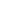 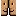 Fórum Professor - Tópico 2